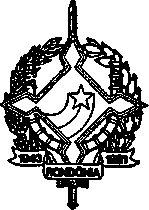 GOVERNO DO ESTADO DE RONDÔNIA GABINETE DO GOVERNADORDECRETO Nº 1472 DE 02 DE SETEMBRO DE 1983.O GOVERNADOR DO ESTADO DE RONDÔNIA, no uso de   suasAtribuições legais, concede afastamento a servidora VERA LÚCIA CATANHEDE DE OLIVEIRA, Medica Psiquiatra, Cadastro n9 15.876, para se deslocar ao Estado do Pará, no período de 05 a 07 de setembro de 1.983, a fim de acompanhar a paciente MARIA DO SO CORRO PONTES SOUZA de acordo com o que consta no Laudo Médico de 23 de agosto de 1983.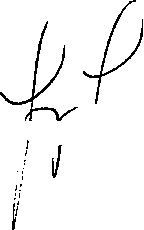 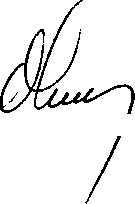 Joirgfc Teixeira de Oliveira GovernadorPorto Velho-RO, 02 de setembro de 1.983.*c0->A#O'♦° *#1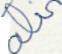 /^ ^- - ■• ■" T